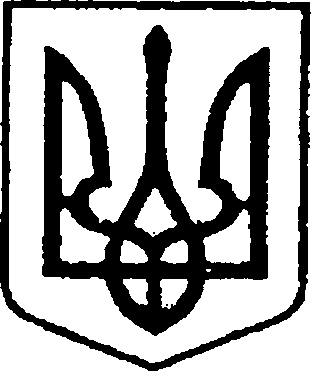 УКРАЇНАЧЕРНІГІВСЬКА ОБЛАСТЬМІСТО НІЖИНМ І С Ь К И Й  Г О Л О В А  Р О З П О Р Я Д Ж Е Н Н Явід 05 лютого 2021 р.		         м. Ніжин	                                      №45-КПро оголошення конкурсів на заміщеннявакантних посад у виконавчих органах виконавчого комітету Ніжинської міської ради 	Відповідно до статей 42, 59 Закону України «Про місцеве самоврядування в Україні», наказу Національного агентства України з питань державної служби від 07.11.2019 року №203-19 «Про затвердження Типових професійно-кваліфікаційних характеристик посадових осіб місцевого самоврядування», розпорядження міського голови від 22.01.2019 року №35-К                                 «Про затвердження Порядку проведення конкурсного відбору на заміщення вакантних посад посадових осіб у виконавчих органах виконавчого комітету Ніжинської міської ради, його апараті, керівників виконавчих органів Ніжинської міської ради», у зв’язку з виробничою необхідністю:1.Оголосити конкурс з 08 лютого 2021 року на заміщення вакантних посад у виконавчих органах виконавчого комітету Ніжинської міської ради:1.1.начальника відділу державного архітектурно-будівельного контролю виконавчого комітету Ніжинської міської ради Чернігівської області. Зазначити, що до конкурсного відбору допускаються особи, які відповідають наступним вимогам:1.1.1.наявність громадянства України;1.1.2.повна вища освіта відповідного напрямку за освітньо-кваліфікаційним рівнем магістра (спеціаліста) за відповідним напрямом професійного спрямування.	1.1.3.стаж роботи на службі в органах місцевого самоврядування, на посадах державної служби або досвід роботи на посадах підприємств, установ та організацій незалежно від форми власності  не менше 3 років;1.1.4.досконале володіння державною мовою;1.1.5.володіння комп’ютером та оргтехнікою.1.2.головного спеціаліста відділу державного архітектурно-будівельного контролю виконавчого комітету Ніжинської міської ради Чернігівської області. Зазначити, що до конкурсного відбору допускаються особи, які відповідають наступним вимогам:1.2.1.наявність громадянства України;1.2.2.повна вища освіта відповідного напрямку за освітньо-кваліфікаційним рівнем магістра, спеціаліста за спеціальністю  «Архітектура та будівництво»;	1.2.3.стаж роботи на службі в органах місцевого самоврядування, на посадах державної служби або досвід роботи на посадах підприємств, установ та організацій незалежно від форми власності  не менше 1 року;1.2.4.досконале володіння державною мовою;1.2.5.володіння комп’ютером та оргтехнікою.1.3.заступника начальника відділу-головного архітектора відділу містобудування та архітектури виконавчого комітету Ніжинської міської ради Чернігівської області. Зазначити, що до конкурсного відбору допускаються особи, які відповідають наступним вимогам:1.3.1.наявність громадянства України;1.3.2.повна вища освіта відповідного напрямку за освітньо-кваліфікаційним рівнем магістра, спеціаліста за спеціальністю  «Архітектура та будівництво»;	1.3.3.стаж роботи на службі в органах місцевого самоврядування, на посадах державної служби або досвід роботи на посадах підприємств, установ та організацій незалежно від форми власності  не менше 1 року;1.3.4.досконале володіння державною мовою;1.3.5.володіння комп’ютером та оргтехнікою.2.Відділу юридично-кадрового забезпечення апарату виконавчого комітету Ніжинської міської ради (Лега В. О.) забезпечити доступ                           до вищезазначеної інформації через оприлюднення її на офіційному сайті Ніжинської міської ради.3.Контроль за виконанням даного розпорядження залишаю за собою.Міський голова                                                                      Олександр КОДОЛА